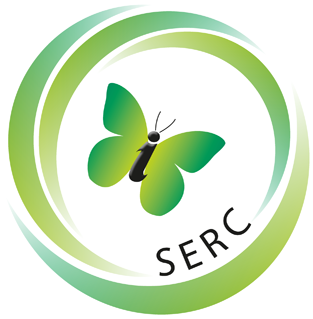 Equal Opportunities Monitoring(to be completed by all SWT applicants) Somerset Wildlife Trust’s aims to be an Equal Opportunities employer. In order to monitor the effectiveness of our Equal Opportunities policy and procedures, , all applicants are asked to complete this questionnaire and return this form with your application.. This form will be kept separate from your application form and all information will kept strictly confidential and will be used only for the purpose of equal opportunities monitoring. Your cooperation is appreciated.Please make sure that you read all the categories before you tick the boxes which apply to you.Surname (or family name) : ………………………………………………………..Forename(s) (in full) : ……………………………………………………………….Please return the completed questionnaire with your application form.  Thank you.Education and QualificationsEducation and QualificationsTraining courses attended that you feel are particularly relevant to this postTraining courses attended that you feel are particularly relevant to this postTraining courses attended that you feel are particularly relevant to this postTraining courses attended that you feel are particularly relevant to this postTraining courses attended that you feel are particularly relevant to this postPlease list with their duration and dates:Please list with their duration and dates:Please list with their duration and dates:Please list with their duration and dates:Please list with their duration and dates:Present employmentPresent employmentPresent employmentPresent employmentPresent employmentEmployer:Post:Date Started:Main responsibilitiesReason for leaving: Full time or part time:                           Period of notice required:                                  Current Salary:Employer:Post:Date Started:Main responsibilitiesReason for leaving: Full time or part time:                           Period of notice required:                                  Current Salary:Employer:Post:Date Started:Main responsibilitiesReason for leaving: Full time or part time:                           Period of notice required:                                  Current Salary:Employer:Post:Date Started:Main responsibilitiesReason for leaving: Full time or part time:                           Period of notice required:                                  Current Salary:Employer:Post:Date Started:Main responsibilitiesReason for leaving: Full time or part time:                           Period of notice required:                                  Current Salary:Previous employment in chronological order – most recent first (continue on separate sheet if necessary)Previous employment in chronological order – most recent first (continue on separate sheet if necessary)Previous employment in chronological order – most recent first (continue on separate sheet if necessary)Previous employment in chronological order – most recent first (continue on separate sheet if necessary)Previous employment in chronological order – most recent first (continue on separate sheet if necessary)Employer (name and address)PostFull time orpart timeFrom – ToReason for leavingVoluntary work (if applicable)Voluntary work (if applicable)Voluntary work (if applicable)Voluntary work (if applicable)Voluntary work (if applicable)Organisation; Time-period; Frequency (eg:  one day per week);  Type of Work:Organisation; Time-period; Frequency (eg:  one day per week);  Type of Work:Organisation; Time-period; Frequency (eg:  one day per week);  Type of Work:Organisation; Time-period; Frequency (eg:  one day per week);  Type of Work:Organisation; Time-period; Frequency (eg:  one day per week);  Type of Work:How I meet the Person Specification: Please say how you meet the criteria required for the role, with specific reference to the job description.  (Continue on a separate sheet if necessary)How I meet the Person Specification: Please say how you meet the criteria required for the role, with specific reference to the job description.  (Continue on a separate sheet if necessary)Hobbies and interestsHobbies and interestsMembership of professional bodies and other organisations Membership of professional bodies and other organisations Referees:  (one of these should be your current employer )Referees:  (one of these should be your current employer ) 1   NameAddress      Position:      Tel No:      Relationship to applicant: 2   NameAddress      Position:      Tel No:      Relationship to applicant:May we approach your current employer?     YES               NOComments: May we approach your current employer?     YES               NOComments: Signed   …………………………………………………………     Date   ……………………………………                        Post Applied for: Gender: (please tick)Age Range: (please tick)White (Please tick)British English Welsh Scottish Irish Any other white background (Please give details):Asian or Asian British (Please tick)Indian PakistaniBangladeshi Any other Asian background (Please give details): Black or Black British (Please tick)Caribbean African Any other Black background (Please give details) Mixed (Please tick)White and black Caribbean White and black African White and Asian Any other mixed back ground (Please give details)Any other ethnic background (Please give details)	Disability The Equality Act definition of disability is a physical or mental impairment that has a substantial and long term adverse effect on his or her ability to carry out normal day-to-day activities. I have a disability YesNo Please disclose the nature of your disability: Please detail below what adjustments we need to make for you, if you are short listed to attend an interview: Data Protection We will process and store all data in compliance with the Data Protection Act 1998 and our Data Protection Policy. Please tick the box below to give your consent that the information you have given on this form may be processed and stored in this way. I consent to the information I have given being stored and processed as described above. Name:                                                                         Date: 	Disability The Equality Act definition of disability is a physical or mental impairment that has a substantial and long term adverse effect on his or her ability to carry out normal day-to-day activities. I have a disability YesNo Please disclose the nature of your disability: Please detail below what adjustments we need to make for you, if you are short listed to attend an interview: Data Protection We will process and store all data in compliance with the Data Protection Act 1998 and our Data Protection Policy. Please tick the box below to give your consent that the information you have given on this form may be processed and stored in this way. I consent to the information I have given being stored and processed as described above. Name:                                                                         Date: 